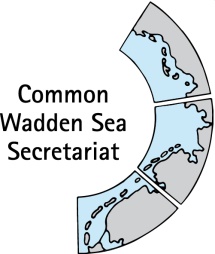 _________________________________________________________________________Agenda Item:		5.1 Periodic ReportingSubject:		First Draft Questionnaire Periodic ReportingDocument No.		TG-WH 40/5.2Date:			19 January 2023Submitted by:		CWSS _________________________________________________________________________1. BackgroundThe 3rd cycle of the Periodic Reporting has been started for Europe and North America. For the Wadden Sea, it is the second time (after 2014) to submit such a report. Periodic Reporting is a self-reporting process to give information on the legislative and administrative provisions which they have adopted and other action which have been taken for the application of World Heritage Convention.The final date of submission of the questionnaire both Section I and II by the States Party is 31 July 2023. Because national focal points must validate contents of the questionnaire, the World Heritage Centre strongly recommend ensuring that Section II at the World Heritage property level is completed at 100%, at least 3-4 months prior to the final submission deadline (30 March 2023).A demo version of the Third Cycle questionnaire can be accessed through these links.Section I (State Party/national focal point level): http://whc.unesco.org/en/prcycle3/?page=draft&did=5154  Section II (World Heritage property/site manager level):  http://whc.unesco.org/en/prcycle3/?page=draft&did=51552. Timeline Wadden Sea Periodic ReportingCWSS has been designated by the States Parties as the World Heritage site manager responsible to fill in the questionnaire section II for the World Heritage property in the framework of the Third Cycle of the Periodic Reporting. Germany will act as National Focal Point to submit the Periodic Reporting on behalf of the three States Parties, Denmark, Germany and the Netherlands.The German National Focal Point has requested site managers to complete the questionnaire until 31March 2023 for a first technical check by the focal point and in order submit a final version to the focal point by 15 May 2023. 3. Completing the questionnaireCWSS has filled in the online questionnaire based on the available information. Further information need be added as described below: Section 1-4: General information about the property. Cooperation with other conventions / programmes. Information complete.Section 4 Factors affecting the property (page 13 – 75): This is the key section of the questionnaire may require a further discussion by TG-WH to assess in detail impacts, origin and trends of a number of factors across the entire property, including spatial and temporal scale, impact on attributes, management responsesSection 5 Management system and involvement stakeholders (page 75 – 91): Overview of trilateral, national and local management activities. Information complete.Section 6 Financial and Human resources: Overview of funding sources (for project costs and running costs). Information by the states parties on funding types for running costs and project costs (percentages). Section 7 and 8: General info on science and education. Information complete.Section 9: Visitor Management (information from QSR and other sources). Information complete.Section 10: Monitoring and definition of key indicators (a.o. management effectiveness, governance, sustainable development). Information whether key indicators have been defined 1) state of conservation, 2) management effectiveness, 3) governance, 4) synergies with other conservation designations, 5) sustainable development, 6) capacity development.Section 11 Identification of management needs (derived from questionnaire)Section 12: Summary and conclusions. For each factors affecting the property the following information must be provided: criteria/attribute affected, action to deal with negative factors, monitoring of these factors, timeframe for actions/monitoring, agency (or others) undertaking the activities.Section 13: Impact of World Heritage Status. Information complete.Section 14 Good practices in the implementation of the World Heritage Convention. Provide example of good practice in World Heritage protection, identification, conservation and preservation implemented at the property level.Section 15: Assessment of the Periodic Reporting Exercise. To be completed after the questionnaire has been finalized.The questionnaire should be discussed in more detail by a sub-group and subsequently by TG-WH to compile the necessary information and to jointly assess factors affecting the property (impacts, origin, trends).PROPOSALThe meeting is invitedTo discuss the status of the questionnaire.To establish a sub-group to  prepare the questionnaire.TG-WH to agree on the final draft.To agree to submit the final draft to the next meeting of the Wadden Sea Board for approval.